1 лист. «Русские народные инструменты и их аналоги в европейских культурах»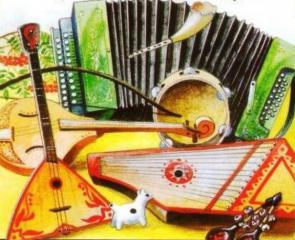 2 лист.3 лист. Балалайкарусский народный струнный щипковый музыкальный инструментимеет корпус треугольной формы, струн — три характерным приёмом звукизвлечения на балалайке является бряцание — удары пальцем по всем струнам одновременно.Считается, что балалайка получила распространение с конца XVII века. Возможно, происходит из азиатской домбры.Первое письменное упоминание о балалайке содержится в документе от 13 июня 1688 года «Память из Стрелецкого приказа в Малороссийский приказ»Корень слов «балалайка» имеет родство с такими русскими словами, как балакать, балабонить, балаболить, балагурить, что значит «разговаривать о чём-нибудь ничтожном, болтать».Современный вид балалайка приобрела благодаря музыканту-просветителю Василию Андрееву и мастерам В. Иванову, Ф. Пасербскому, С.И. Налимову в 1830 году.4 лист. Гармонь или гармошкадуховой язычковый музыкальный инструмент с клавишно-пневматическим механизмомпо бокам инструмента расположены две клавиатуры: на правой играется мелодия, левая предназначена для аккомпанементаПодлинное происхождение такого музыкального инструмента, как гармонь, до сих пор точно не установлено.По одной из версий, гармонь придумал Франтишек Киршник – чешский мастер органного искусства в 1783 году в Санкт-Петербурге. Современное оформление придал инструменту в 1829 году русский мастер, проживавший в Вене, Демианов. Ему принадлежит идея создания корпуса и двух клавиатур. На ней было 7 клавиш на правой части и 2 клавиши на левой части гармони.Уже в 1830 году было организовано массовое изготовление гармоней. Изготавливал их тульский мастер Иван Сизов.СТРУННЫЕСТРУННЫЕСТРУННЫЕДУХОВЫЕДУХОВЫЕДУХОВЫЕСамозвучащие язычковыеКлавишно-пневматическиеЩипковыеСмычковыеУдарныеВолынкиТрубыФлейтыЦитра (Австрия)Бандура (Украина)Кантеле (Финляндия)Бузуки (Греция)Бандуррия (Испания) Балалайка (Россия) Генсле (Польша)Никельхарна (Швеция)Гундулка (Болгария)Лира 
(Дания) Цимбала (Румыния)             Чимпой (Молдавия)            Гайде (Черногория)            Дуда 
(Белоруссия)            Волынка (Великобритания)Альпхорн (Швейцария)Трембита (Словакия)Кавал (Сербия)Свирель (Литва)Зурна (Македония)Губная гармоника (Германия)Варган (Норвегия)Аккордеон (Германия)Гармонь (Россия +Эстония)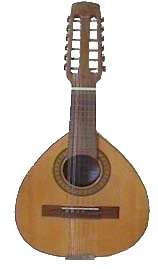 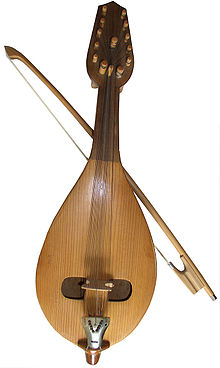 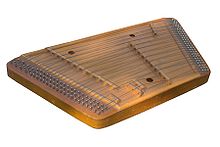 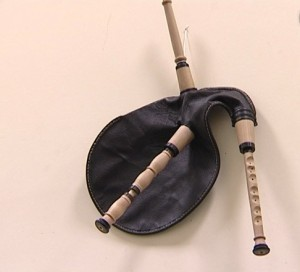 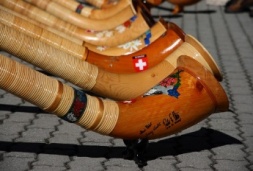 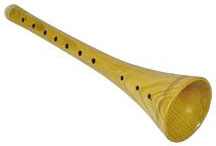 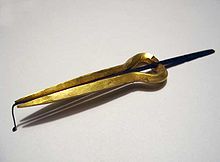 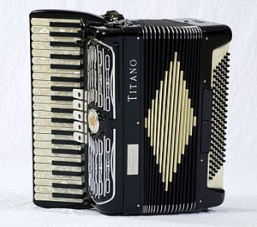 